PRIVACY NOTICE - for childrenHow we keep your information safe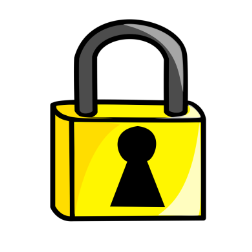 This leaflet explains why Cornerstone Practice collects information about you, how  we  keep  it  safe  and  private and  how  we  may  use  that  information.Why do we collect information about you?Doctors  and  nurses  have  to  keep  a  record  about  your  health  and  any  treatment that we  give  you. This  is  called  your  “GP  record”,  and  helps  us to  really  look  after  you.Your  GP  record  is  only  used  to  help  doctors  and  nurses  keep  you  well  and  make  you better  when  you  are  not  so  well.What do we record?We  keep  a  record  of  every  time  that  you  see  someone  at  the  surgery,  as  well  as  times  that  you  have  been  seen  somewhere  else,  such  as  in  the  Accident  and  Emergency  department of  a  hospital.We keep a record of:         Your name, address, and  information about those  looking  after  you (such  as  your  mum  and  dad).         Your  home  telephone  and  mobile  number  (if  you  have  one),  and  your  email  address if  you  want  us      to.         Details  of  the  times  that  you  saw  a  doctor  or  nurse,  here  at  the  surgery  and at other  places         Any tests that you have had (such as an x-ray)How we keep your information safe and privateYour  GP  record  is  kept  on  a  really secure  computer  system.  Only  doctors,  nurses  and  receptionists  that  we  give  permission  to can  look  at  your  information. No one else.And  it’s  really,  really  difficult to  hack  into  that  system.  We make sure of that.If  you  are  old  enough  to  have  a  mobile  phone,  or  an  email  address,  then we  will  only  use  that  to  contact  you  when  it’s  about  “medical  stuff” – like  reminding  you  about  an  appointment  that  you  might  have  to  see  your  doctor  at  the  surgery.   If  you  don’t  want  us  to  text  you  anything at  all, then  just  tell  us  and  we  will  make  sure that  doesn’t  happen.Unless  you  want  us  to,  we  won’t  use  your  email  address  to  tell  you  about  other  things  happening  at  the  surgery,  like  new  doctors  and  nurses  working  at  the  surgery.  Or cake sales.All  your  information  is  very  private  and  we  won’t  tell  anyone  else  about  it  unless  they are  also  looking  after  you,  or  trying  to  get  you  better.  And  only  if  they  really need  to  know  about  it.So,  at  the  surgery,  the  doctors,  nurses,  and  receptionists  can  look  at  your  GP   record,  if  they  need  to.  And  if  they  do,  they are  not  allowed  to  tell  anyone  else  about  it.And  if  the  doctors  and  nurses  at  the  surgery  don’t  know  what’s  wrong  with  you,  we  will  ask  someone  at  the  hospital  to  see  you – and  we  will  give  that  doctor  or  nurse  information  about  you  and  what’s  making  you feel  unwell.  But  sometimes  we  have to  tell  other  people  about  stuff  in  your  GP  record.Sometimes,  “it’s  the  law”,  and  we  will  get  in  big  trouble  if  we  don’t.   So,  if  a  judge  tells  us  to,  then  we  will  have  to  give  them  information  about  you.  If  the  police tells  us  to,  then  sometimes  we  have  to  tell  them  as  well.If  you’re  ill,  and  that  illness  could  be  spread  to  all  your  friends  and  classmates,  then  we  might  need  to  let  the  right  people  know – so  that  they  can  try  to  make  sure  that  no-one  else  catches  that illness  as  well.And  sometimes  we  have  to  tell  other  people  if  we  are  worried  that  you,  or  someone  else  in  your  family,  could  be  in  danger.Whenever  we  can,  we  would  always  tell  you  if  we  were  going  to  tell  someone  else  about  you  and  GP  record.Some  other medical  places,  such  as  the  Accident  and  Emergency  department  at  our  local  hospital,  or  other  doctors  and  nurses  that  you  might  see  when  the  surgery  is  closed,  can  take  a  peek  at  your  GP  record  – but  only  if  they  ask  you  (or your mum  or  dad)  first. The information in your GP record could be very helpful  to  them  when  they  are  trying  to  make  you  better.You  don’t  have  to  say  yes  if  they  ask  you,  and  you  can  ask  the  surgery  not  to  allow  anyone  else  to  be  even  able  to  look  at  your  GP  record  like  this  if  you want.Other computersThe  doctors  and  nurses  at  the  surgery  can  also  look  at  some  of  your  hospital  records – for  example,  when  you  went  to  Accident  and  Emergency  with  your broken  arm. We can see what the x-ray showed.  That information  can  be  very  useful  to us  when  we  see  you  in  the  surgery  ourselves.Any questions?If  you  have  any  questions  then  please  do  ask  someone  at  the  surgery.